Label:


Field Reference Name: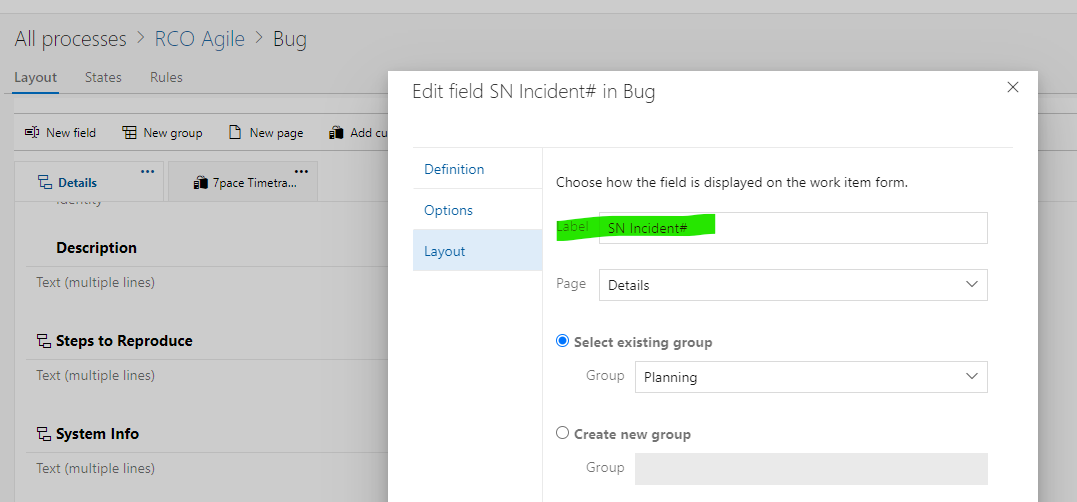 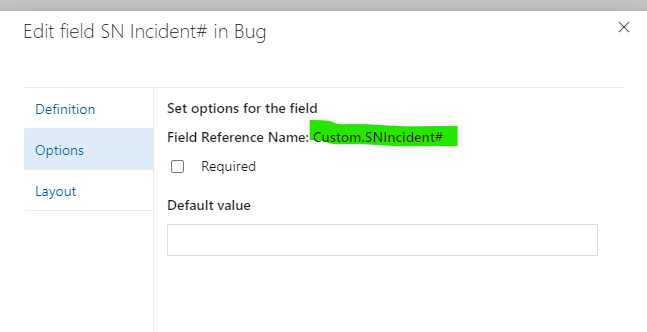 